LA COLLINA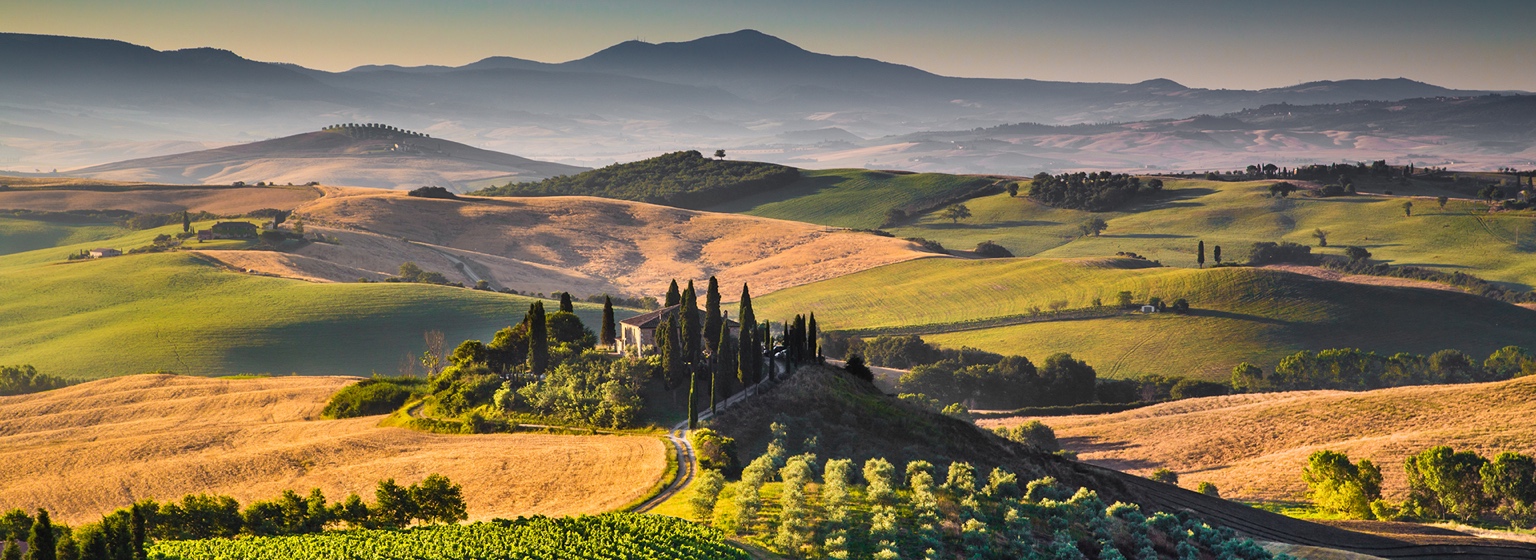 Che cos'è una collina?La collina è un rilievo dalle linee dolci e arrotondate compreso 
tra i 300 e i 600 metri sul livello del mare (s.l.m.).In Italia, le colline si trovano principalmente a sud delle Alpi e 
lungo gli Appennini. Il territorio di alcune regioni è particolarmente collinoso: Piemonte, Lombardia, Veneto, Toscana, Lazio, Umbria, Campania.Le colline strutturali sono antiche montagne erose dall’azione 
degli agenti atmosferici (acqua, vento...). Hanno una forma tondeggiante e fianchi poco ripidi.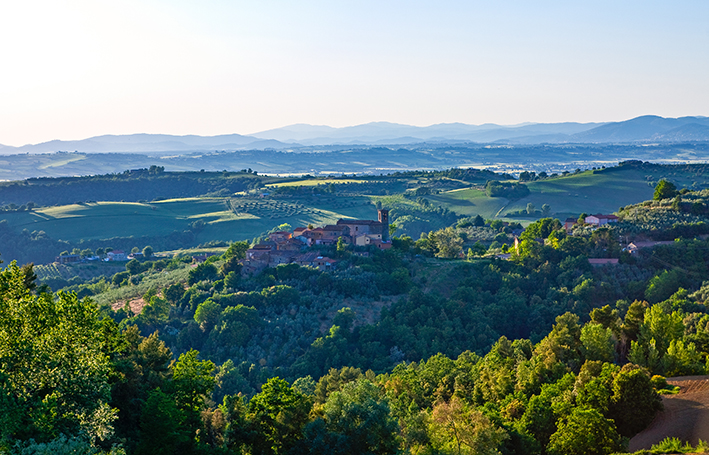 Colline strutturali in Umbria.Le colline si dicono moreniche quando sono formate per accumulo 
di detriti trasportati e depositati dai ghiacciai.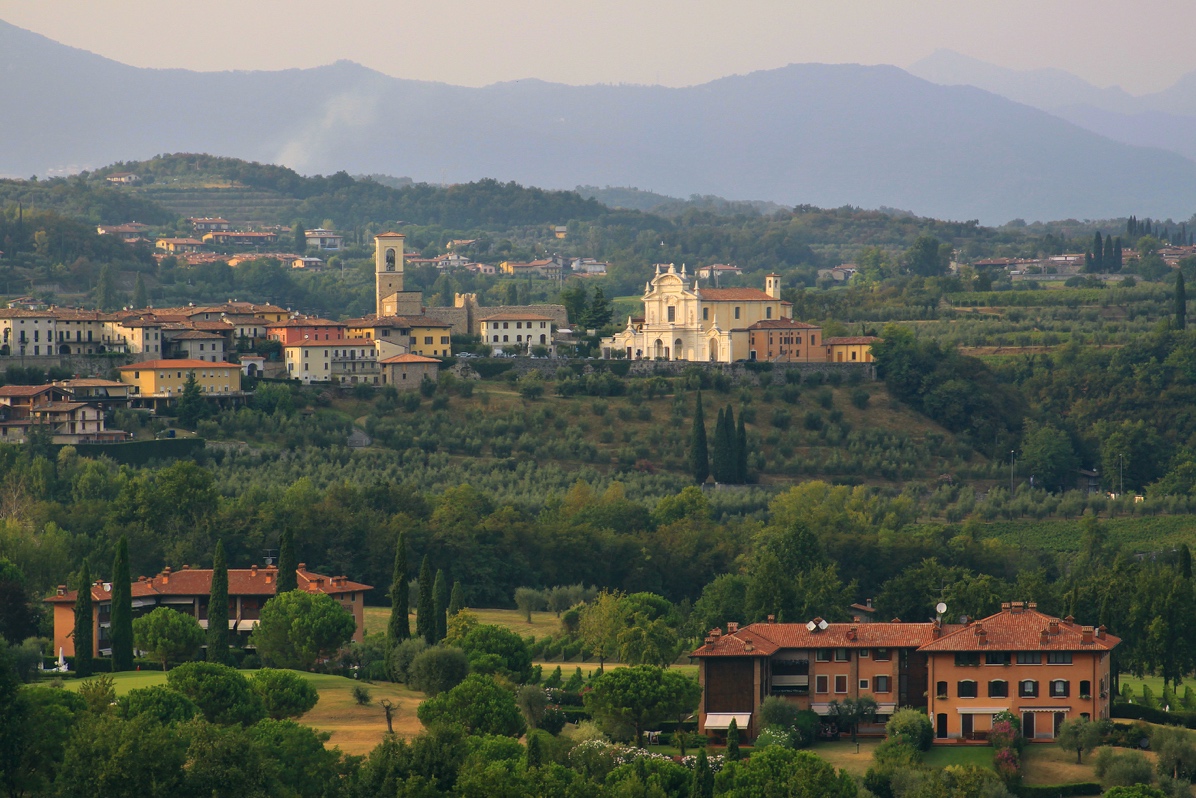 Nell'immagine: colline di origine morenica a Polpenazze del Garda (Brescia, Lombardia).Le colline tettoniche nascono dal sollevamento della crosta terrestre 
a causa dello scontro tra due placche. 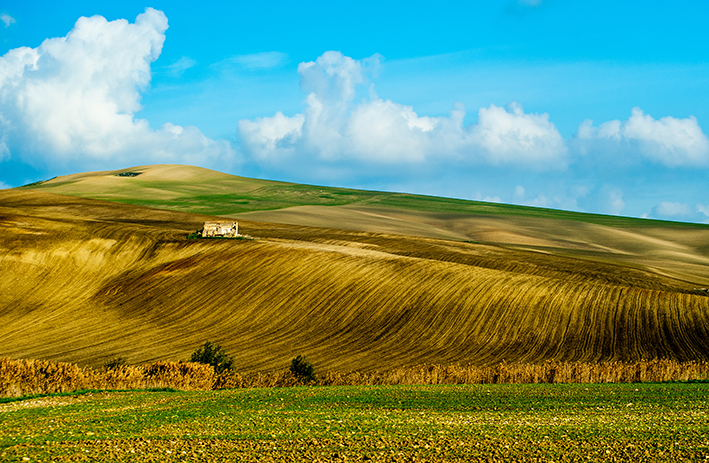 Nell'immagine: colline di origine tettonica nelle Murge (Puglia).Le colline vulcaniche nascono in seguito alla pressione del magma sulla crosta terrestre e alla solidificazione dei materiali eruttati dai vulcani.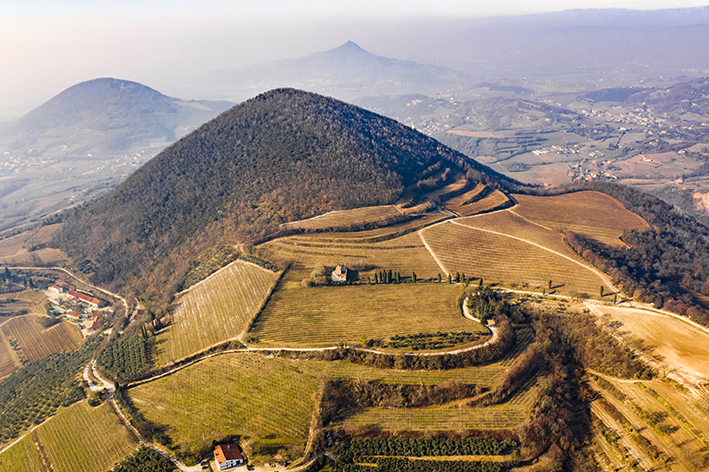 Nell'immagine: colline di origine vulcanica nei Colli Euganei (Veneto).Le parole della montagna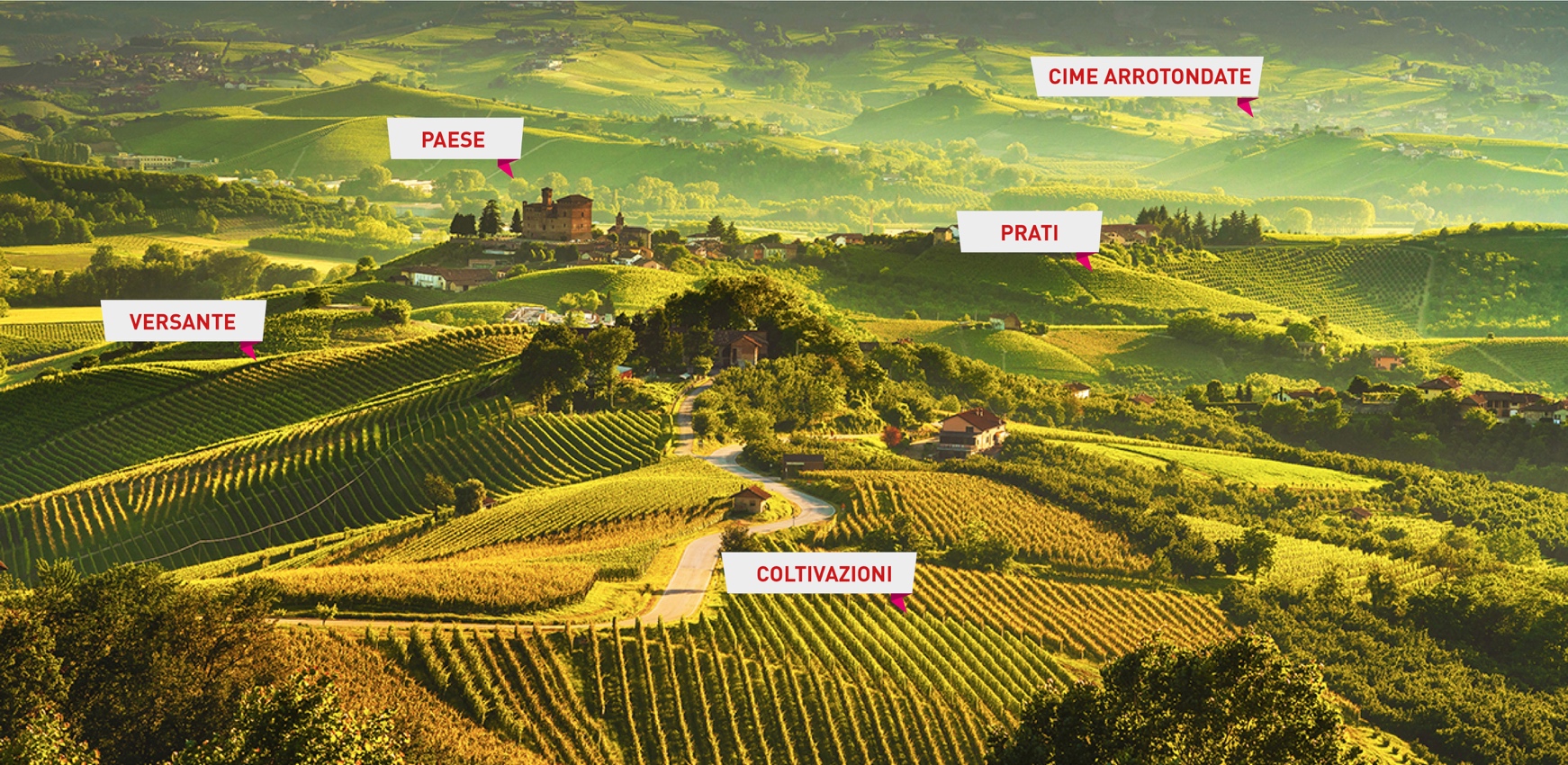 La mappa concettuale della montagna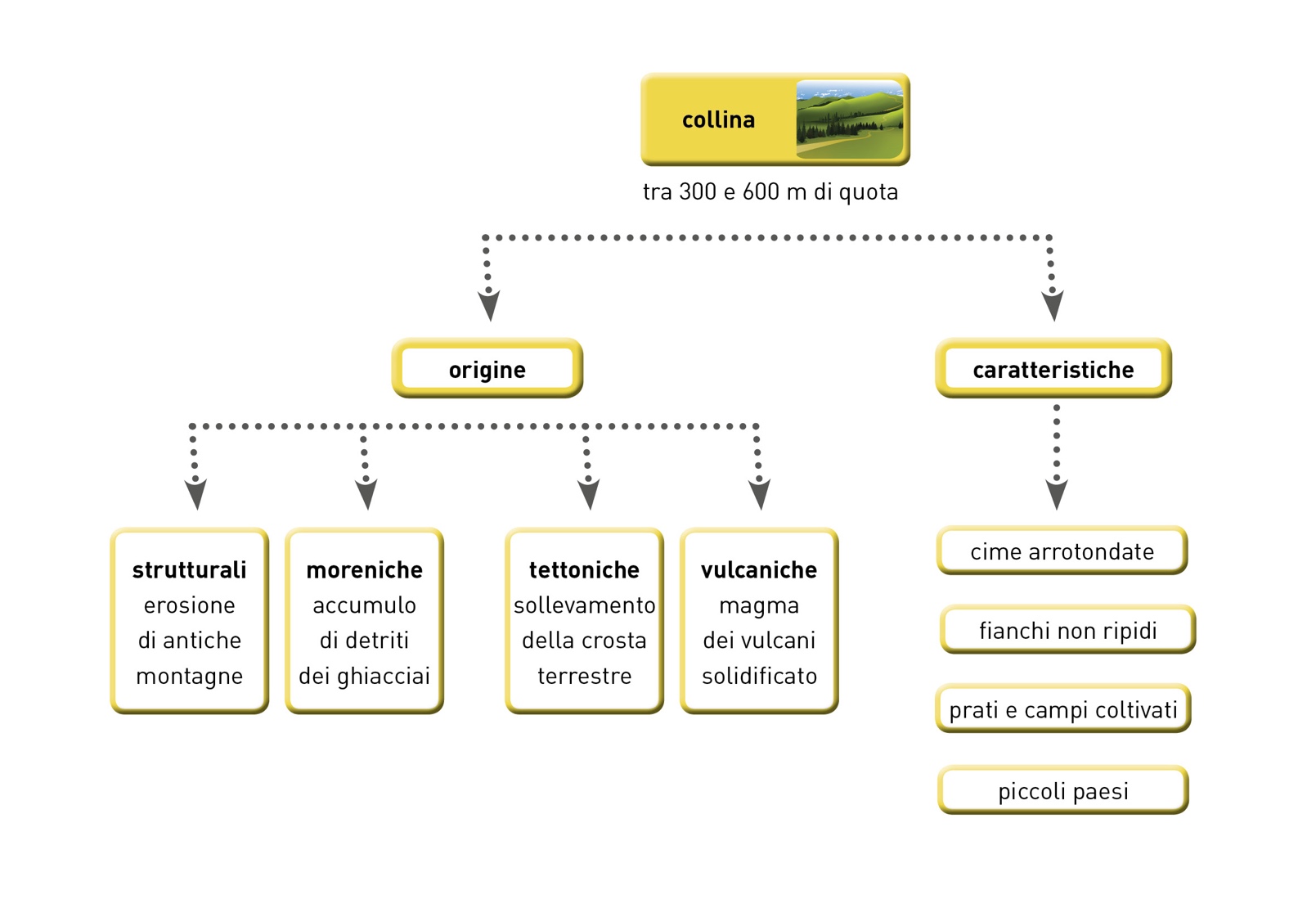 